CỘNG HÒA XÃ HỘI CHỦ NGHĨA VIỆT NAM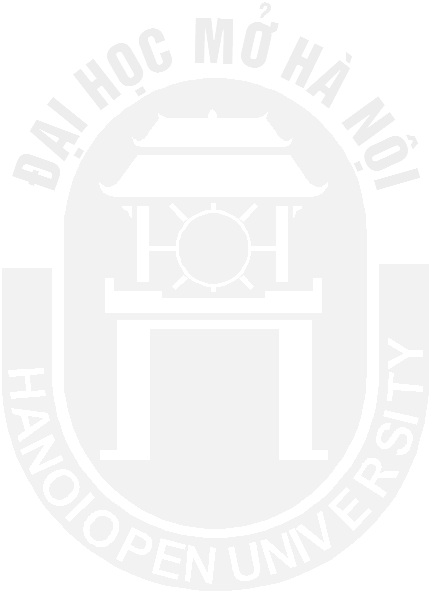 Độc lập - Tự do - Hạnh phúc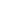 PHIẾU ĐĂNG KÝ XÉT TUYỂN ĐẠI HỌC                                     Ngành học:……………………………………..Hình thức đào tạo: LTCQ □; VB2CQ □; VLVH □; Từ xa □Phương thức đào tạo đối với ĐTTX: Truyền thống □; Trực tuyến □Địa điểm học tập:………………………………………………………………I - PHẦN BẢN THÂNHọ và tên (khai sinh): ……………………………………….………… Giới tính: Nam □ / Nữ □ Ngày sinh (khai sinh): ……/.……./……..                               Nơi sinh: ................................................	Số CMTND/CCCD: …………………….… Dân tộc: ……...…………. Tôn giáo:	……………..........Hộ khẩu thường trú:	..Địa chỉ liên lạc: 	Email: …………………………………….... ĐT cố định: ……….…….. Di động: ..............................	Nơi làm việc (nếu có): .............................................................................................................................Ngày kết nạp Đảng viên (nếu có):……………….Hiện đang là đối tượng:     Công an □     Bộ đội □QUÁ TRÌNH HỌC TẬP VÀ LÀM VIỆC(Ghi từ năm bắt đầu học THPT, BTTH, hoặc TCCN….)II - PHẦN GIA ĐÌNHHọ và tên cha:	...............................................................................  	 Năm sinh:         /          /Nơi ở: ..................................................................................................................................................	Nghề nghiệp: ......................................................................................................................................	Họ và tên mẹ: .................................................................................     Năm sinh:        /          /	Nơi ở: ..................................................................................................................................................	Nghề nghiệp: ......................................................................................................................................	Họ và tên vợ (hoặc chồng): ............................................................     Năm sinh:	    /          /Nơi ở: ..................................................................................................................................................	Nghề nghiệp: ......................................................................................................................................	        Tôi đã tìm hiểu thông tin tuyển sinh và đào tạo ngành đăng ký xét tuyển của Nhà trường tại địa chỉ https://tuyensinh.hou.edu.vn. Tôi xin thực hiện đầy đủ quyền và nghĩa vụ của thí sinh đăng ký xét tuyển đại học theo đúng quy chế, quy định của Bộ Giáo dục và đào tạo và của Trường Đại học Mở Hà Nội. Tôi xin cam đoan những nội dung khai trên đây là đúng sự thật, nếu sai tôi xin chịu hoàn toàn trách nhiệm trước pháp luật.Phần ghi của trường Đại học Mở Hà Nội          CÁN BỘ THẨM ĐỊNH    (Nhận xét,ký và ghi rõ họ tên)Ngày thẩm định:        /         /Hồ sơ xét tuyển: Hợp lệ □; Không Hợp lệ □; Khác ………………………………………………………Văn bằng đã tốt nghiệpNăm/tháng tốt nghiệpCơ sở cấpChuyên ngành đào tạo từ TC trở lên/Chứng chỉSH bằngSố vào sổTên trường lớp 12Mã trường THPT lớp 12Học lực lớp 12   THPT   THBT   TC Nghề   TC   CĐ Nghề   CĐ   ĐH   ThS   TS   TCCT   CCCT Chứng chỉ                 ngoại ngữNgày, tháng,nămHọc tậphoặc làm việc gìỞ đâuThành tích học vàlàm việcXÁC NHẬN CỦA CHÍNH QUYỀN ĐỊA PHƯƠNGHOẶC CƠ QUAN ĐANG CÔNG TÁC    ……….………,ngày.….tháng ……năm…..…                          NGƯỜI KHAI                        (Ký và ghi rõ họ tên)